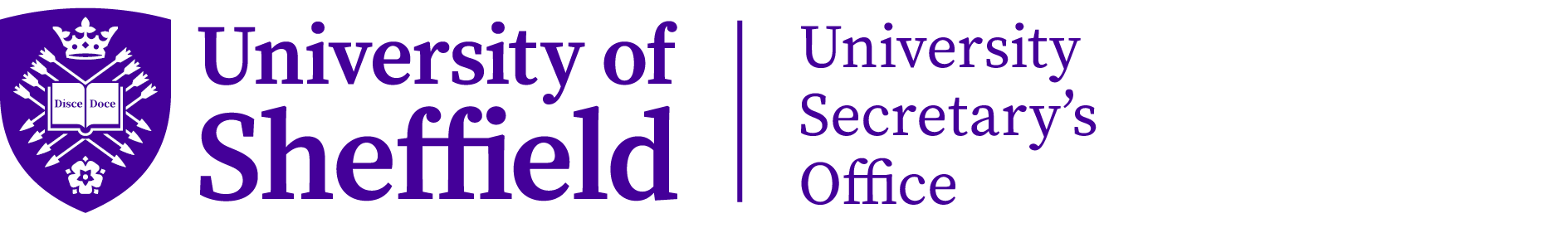 Nomination of a Member of the Senate to serve as a Class (4) member of the University Council* Applications need to be supported by a certifying colleague (another member of the Senate). To verify that the nomination is supported by a certifying colleague, please complete with the details of the certifying colleague and the date they agreed to certify your nomination.Completed nomination forms should be submitted via email to governance-admin@sheffield.ac.uk and the certifying colleague should be copied into the email. Please use the following email text, with the applicable name of the certifying colleague inserted where indicated:‘Please find my nomination form attached. As stated on the form [INSERT NAME OF CERTIFYING COLLEAGUE] has agreed to be my certifying colleague and I have copied them into this email for their information only.’Please note that if the above procedure is not adhered to, the Governance Team will follow up with the certifying colleague to verify your nomination.A copy of the election guidelines, including important information for candidates, is available on the Senate homepage: https://www.sheffield.ac.uk/govern/senate Details of NomineeDetails of NomineeDetails of NomineeDetails of NomineeDetails of NomineeDetails of NomineeFull name:Job title:Department:Email:I confirm that I have been appointed to the Senate for 2023-24:I confirm that I have been appointed to the Senate for 2023-24:I confirm that I have been appointed to the Senate for 2023-24:I confirm that I have been appointed to the Senate for 2023-24:☐Yes☐NoI confirm that I understand and will comply with the election guidelines:I confirm that I understand and will comply with the election guidelines:I confirm that I understand and will comply with the election guidelines:I confirm that I understand and will comply with the election guidelines:☐Yes☐No‘Fit and Proper Persons’ Declaration (Note: this information will only be used by Council Nominations Committee in considering its recommendations to Council after the election concludes)‘Fit and Proper Persons’ Declaration (Note: this information will only be used by Council Nominations Committee in considering its recommendations to Council after the election concludes)‘Fit and Proper Persons’ Declaration (Note: this information will only be used by Council Nominations Committee in considering its recommendations to Council after the election concludes)‘Fit and Proper Persons’ Declaration (Note: this information will only be used by Council Nominations Committee in considering its recommendations to Council after the election concludes)‘Fit and Proper Persons’ Declaration (Note: this information will only be used by Council Nominations Committee in considering its recommendations to Council after the election concludes)‘Fit and Proper Persons’ Declaration (Note: this information will only be used by Council Nominations Committee in considering its recommendations to Council after the election concludes)I, the undersigned, declare that: I am not disqualified from acting as a company director, or from acting as a charity trustee, as set out in the Company Directors Disqualification Act 1986 or the Charities Act 2011.I have not been convicted of a criminal offence anywhere in the world.I have not been the subject of any adverse finding in civil proceedings, where relevant, including but not limited to bankruptcy or equivalent proceedings (in the last three years). I have not been the subject of any adverse findings in any disciplinary proceedings by any regulatory authorities or professional bodies.I have not been involved in any abuse of the tax systems.I am not involved with any entity that has been refused registration to carry out a trade or has had that registration terminated.I am not/have not been involved in a business that has gone into insolvency, liquidation or administration while connected with the organisation or within one year of that connection.I have not been dismissed from a position of trust or similar.I am not involved with a higher education provider that has had its registration refused or revoked by the Office for Students or has had similar action taken against it by another regulator (this includes but is not limited to, serving on a board/governing body, having voting rights, being a significant shareholder/owner, serving in a senior position, etc.).If you are unable to provide a declaration in respect of any of (a)-(i) above, please give brief details:I, the undersigned, declare that: I am not disqualified from acting as a company director, or from acting as a charity trustee, as set out in the Company Directors Disqualification Act 1986 or the Charities Act 2011.I have not been convicted of a criminal offence anywhere in the world.I have not been the subject of any adverse finding in civil proceedings, where relevant, including but not limited to bankruptcy or equivalent proceedings (in the last three years). I have not been the subject of any adverse findings in any disciplinary proceedings by any regulatory authorities or professional bodies.I have not been involved in any abuse of the tax systems.I am not involved with any entity that has been refused registration to carry out a trade or has had that registration terminated.I am not/have not been involved in a business that has gone into insolvency, liquidation or administration while connected with the organisation or within one year of that connection.I have not been dismissed from a position of trust or similar.I am not involved with a higher education provider that has had its registration refused or revoked by the Office for Students or has had similar action taken against it by another regulator (this includes but is not limited to, serving on a board/governing body, having voting rights, being a significant shareholder/owner, serving in a senior position, etc.).If you are unable to provide a declaration in respect of any of (a)-(i) above, please give brief details:I, the undersigned, declare that: I am not disqualified from acting as a company director, or from acting as a charity trustee, as set out in the Company Directors Disqualification Act 1986 or the Charities Act 2011.I have not been convicted of a criminal offence anywhere in the world.I have not been the subject of any adverse finding in civil proceedings, where relevant, including but not limited to bankruptcy or equivalent proceedings (in the last three years). I have not been the subject of any adverse findings in any disciplinary proceedings by any regulatory authorities or professional bodies.I have not been involved in any abuse of the tax systems.I am not involved with any entity that has been refused registration to carry out a trade or has had that registration terminated.I am not/have not been involved in a business that has gone into insolvency, liquidation or administration while connected with the organisation or within one year of that connection.I have not been dismissed from a position of trust or similar.I am not involved with a higher education provider that has had its registration refused or revoked by the Office for Students or has had similar action taken against it by another regulator (this includes but is not limited to, serving on a board/governing body, having voting rights, being a significant shareholder/owner, serving in a senior position, etc.).If you are unable to provide a declaration in respect of any of (a)-(i) above, please give brief details:I, the undersigned, declare that: I am not disqualified from acting as a company director, or from acting as a charity trustee, as set out in the Company Directors Disqualification Act 1986 or the Charities Act 2011.I have not been convicted of a criminal offence anywhere in the world.I have not been the subject of any adverse finding in civil proceedings, where relevant, including but not limited to bankruptcy or equivalent proceedings (in the last three years). I have not been the subject of any adverse findings in any disciplinary proceedings by any regulatory authorities or professional bodies.I have not been involved in any abuse of the tax systems.I am not involved with any entity that has been refused registration to carry out a trade or has had that registration terminated.I am not/have not been involved in a business that has gone into insolvency, liquidation or administration while connected with the organisation or within one year of that connection.I have not been dismissed from a position of trust or similar.I am not involved with a higher education provider that has had its registration refused or revoked by the Office for Students or has had similar action taken against it by another regulator (this includes but is not limited to, serving on a board/governing body, having voting rights, being a significant shareholder/owner, serving in a senior position, etc.).If you are unable to provide a declaration in respect of any of (a)-(i) above, please give brief details:I, the undersigned, declare that: I am not disqualified from acting as a company director, or from acting as a charity trustee, as set out in the Company Directors Disqualification Act 1986 or the Charities Act 2011.I have not been convicted of a criminal offence anywhere in the world.I have not been the subject of any adverse finding in civil proceedings, where relevant, including but not limited to bankruptcy or equivalent proceedings (in the last three years). I have not been the subject of any adverse findings in any disciplinary proceedings by any regulatory authorities or professional bodies.I have not been involved in any abuse of the tax systems.I am not involved with any entity that has been refused registration to carry out a trade or has had that registration terminated.I am not/have not been involved in a business that has gone into insolvency, liquidation or administration while connected with the organisation or within one year of that connection.I have not been dismissed from a position of trust or similar.I am not involved with a higher education provider that has had its registration refused or revoked by the Office for Students or has had similar action taken against it by another regulator (this includes but is not limited to, serving on a board/governing body, having voting rights, being a significant shareholder/owner, serving in a senior position, etc.).If you are unable to provide a declaration in respect of any of (a)-(i) above, please give brief details:I, the undersigned, declare that: I am not disqualified from acting as a company director, or from acting as a charity trustee, as set out in the Company Directors Disqualification Act 1986 or the Charities Act 2011.I have not been convicted of a criminal offence anywhere in the world.I have not been the subject of any adverse finding in civil proceedings, where relevant, including but not limited to bankruptcy or equivalent proceedings (in the last three years). I have not been the subject of any adverse findings in any disciplinary proceedings by any regulatory authorities or professional bodies.I have not been involved in any abuse of the tax systems.I am not involved with any entity that has been refused registration to carry out a trade or has had that registration terminated.I am not/have not been involved in a business that has gone into insolvency, liquidation or administration while connected with the organisation or within one year of that connection.I have not been dismissed from a position of trust or similar.I am not involved with a higher education provider that has had its registration refused or revoked by the Office for Students or has had similar action taken against it by another regulator (this includes but is not limited to, serving on a board/governing body, having voting rights, being a significant shareholder/owner, serving in a senior position, etc.).If you are unable to provide a declaration in respect of any of (a)-(i) above, please give brief details:Signature:     Date:Brief statement (maximum of 150 words) 
(Please provide a brief statement (maximum 150 words), including details of relevant skills and experience, the reasons you would like to become a member of the Council and the contribution you think you could make. In the event of an election being required, this information will be made available during the election and upon which colleagues will base their vote. You may be asked to remove words in excess of the 150 word limit, or they will be deleted, in fairness to all candidates.Brief statement (maximum of 150 words) 
(Please provide a brief statement (maximum 150 words), including details of relevant skills and experience, the reasons you would like to become a member of the Council and the contribution you think you could make. In the event of an election being required, this information will be made available during the election and upon which colleagues will base their vote. You may be asked to remove words in excess of the 150 word limit, or they will be deleted, in fairness to all candidates.Brief statement (maximum of 150 words) 
(Please provide a brief statement (maximum 150 words), including details of relevant skills and experience, the reasons you would like to become a member of the Council and the contribution you think you could make. In the event of an election being required, this information will be made available during the election and upon which colleagues will base their vote. You may be asked to remove words in excess of the 150 word limit, or they will be deleted, in fairness to all candidates.Brief statement (maximum of 150 words) 
(Please provide a brief statement (maximum 150 words), including details of relevant skills and experience, the reasons you would like to become a member of the Council and the contribution you think you could make. In the event of an election being required, this information will be made available during the election and upon which colleagues will base their vote. You may be asked to remove words in excess of the 150 word limit, or they will be deleted, in fairness to all candidates.Brief statement (maximum of 150 words) 
(Please provide a brief statement (maximum 150 words), including details of relevant skills and experience, the reasons you would like to become a member of the Council and the contribution you think you could make. In the event of an election being required, this information will be made available during the election and upon which colleagues will base their vote. You may be asked to remove words in excess of the 150 word limit, or they will be deleted, in fairness to all candidates.Brief statement (maximum of 150 words) 
(Please provide a brief statement (maximum 150 words), including details of relevant skills and experience, the reasons you would like to become a member of the Council and the contribution you think you could make. In the event of an election being required, this information will be made available during the election and upon which colleagues will base their vote. You may be asked to remove words in excess of the 150 word limit, or they will be deleted, in fairness to all candidates.Certification by a certifying colleague (another member of the Senate)Certification by a certifying colleague (another member of the Senate)Certification by a certifying colleague (another member of the Senate)Certification by a certifying colleague (another member of the Senate)Certification by a certifying colleague (another member of the Senate)Certification by a certifying colleague (another member of the Senate)Full name:Full name:Department:Department:Certification Certification Certification Certification Certification Certification The certifying colleague confirms to the best of their knowledge that the information provided by the nominee is accurate*.The certifying colleague confirms to the best of their knowledge that the information provided by the nominee is accurate*.The certifying colleague confirms to the best of their knowledge that the information provided by the nominee is accurate*.The certifying colleague confirms to the best of their knowledge that the information provided by the nominee is accurate*.☐Yes☐NoDate of Certification:     Date of Certification:     For office use onlyDate nomination form received:				Signed:Date confirmed eligible to stand:				Signed:For office use onlyDate nomination form received:				Signed:Date confirmed eligible to stand:				Signed:For office use onlyDate nomination form received:				Signed:Date confirmed eligible to stand:				Signed:For office use onlyDate nomination form received:				Signed:Date confirmed eligible to stand:				Signed:For office use onlyDate nomination form received:				Signed:Date confirmed eligible to stand:				Signed:For office use onlyDate nomination form received:				Signed:Date confirmed eligible to stand:				Signed: